Сумська міська радаVІII СКЛИКАННЯ       СЕСІЯРІШЕННЯвід                        2023 року  №             -МРм. СумиРозглянувши звернення фізичної особи - підприємця, надані документи, відповідно до статей 12, 122, 123, 124, 186 Земельного кодексу України, абзацу другого частини четвертої статті 15 Закону України «Про доступ до публічної інформації», на підставі рішення Сумської міської ради від 24 червня 2020 року № 7000-МР «Про встановлення плати за землю» (зі змінами), враховуючи рішення Сумської міської ради від 29 березня № 3610-МР «Про надання фізичній особі - підприємцю Пономаренко Олександру Васильовичу дозволу на розроблення технічної документації із землеустрою щодо встановлення (відведення) меж земельної ділянки в натурі (на місцевості) за адресою: м. Суми, вул. Героїчна, 38, площею 0,1673 га» та рекомендації засідання постійної комісії з питань архітектури, містобудування, регулювання земельних відносин, природокористування та екології Сумської міської ради (протокол від 13 червня 2023 року № 63), керуючись пунктом 34 частини першої статті 26 Закону України «Про місцеве самоврядування в Україні», Сумська міська рада  ВИРІШИЛА:1. Затвердити технічну документації із землеустрою щодо встановлення (відновлення) меж земельної ділянки в натурі (на місцевості) та надати в оренду земельну ділянку згідно з додатком.2. Встановити орендну плату у розмірі відсотку від нормативної грошової оцінки земельної ділянки, зазначеного в графі 6 додатку до рішення.3. Фізичній особі – підприємцю Пономаренко Олександру Васильовичу в місячний термін після прийняття рішення звернутися до Департаменту забезпечення ресурсних платежів Сумської міської ради (Клименка Юрія) для укладання договору оренди земельної ділянки.4. Через півроку після припинення або скасування воєнного стану в Україні громадянину звернутися до Сумської міської ради щодо врегулювання питання перегляду розміру орендної плати на рік за землю у відсотках до нормативної грошової оцінки земельної ділянки у відповідності до вимог нормативно-правових актів на дату припинення або скасування воєнного стану в Україні. Сумський міський голова					     Олександр ЛИСЕНКОВиконавець: Клименко ЮрійІніціатор розгляду питання – постійна комісія з питань архітектури, містобудування, регулювання земельних відносин, природокористування та екології Сумської міської радиПроєкт рішення підготовлено Департаментом забезпечення ресурсних платежів Сумської міської ради.Доповідач – Клименко Юрій Додатокдо рішення Сумської міської ради   «Про надання в оренду фізичній особі – підприємцю Пономаренко Олександру Васильовичу земельної ділянки за адресою:              м. Суми, вул. Героїчна, 38,  кадастровий номер 5910136600:03:002:0250, площею 0,1673  га»від                           2023 року №          -МРСПИСОКфізичних осіб - підприємців, яким надаються в оренду земельні ділянки  Сумський міський голова													Олександр ЛИСЕНКОВиконавець: Клименко Юрій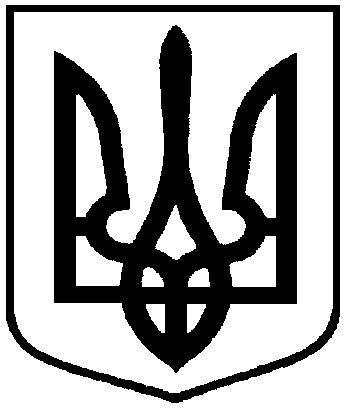 Проєкт оприлюднено«__»_________________2023 р.Про надання в оренду фізичній особі – підприємцю Пономаренко Олександру Васильовичу земельної ділянки за адресою:      м. Суми, вул. Героїчна, 38,  кадастровий номер 5910136600:03:002:0250, площею 0,1673 га№з/пПрізвище, ім’я, по-батькові фізичної особи - підприємця, реєстраційний номер картки платника податківФункціональне призначення земельної ділянки,адреса земельної ділянки,кадастровий номерПлоща, га,строк користування Категорія земельної ділянкиКод виду цільового призначенняРозмір орендної плати в рік за землю у відсотках до грошової оцінки земельної ділянки12345671.Фізична особа- підприємець Пономаренко Олександр ВасильовичПід розміщення цеху для переробки пухо-пір’яної суміші,вул. Героїчна, 38, 5910136600:03:002:0250,(номер запису про право власності в Державному реєстрі речових прав на нерухоме майно: 35729504 від 28.02.2020, реєстраційний номер об’єкта нерухомого майна: 2043319559101)0,16735 роківЗемлі промисловості, транспорту, електронних комунікацій, енергетики, оборони та іншого призначення11.02 3,0                 (1,5на період дії воєнного стану в Україні та протягом півроку після його припинення або скасування)